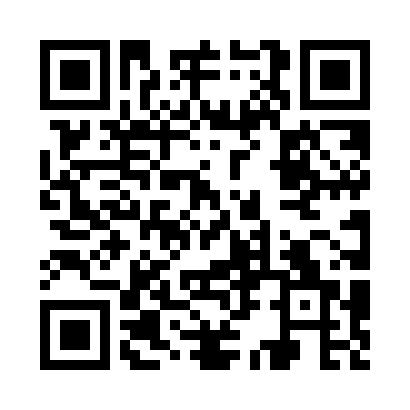 Prayer times for Iberia, Minnesota, USAMon 1 Jul 2024 - Wed 31 Jul 2024High Latitude Method: Angle Based RulePrayer Calculation Method: Islamic Society of North AmericaAsar Calculation Method: ShafiPrayer times provided by https://www.salahtimes.comDateDayFajrSunriseDhuhrAsrMaghribIsha1Mon3:485:391:235:309:0610:582Tue3:485:401:235:309:0610:573Wed3:495:401:235:309:0610:574Thu3:505:411:235:309:0510:565Fri3:515:421:245:309:0510:556Sat3:525:421:245:309:0510:557Sun3:535:431:245:309:0410:548Mon3:555:441:245:309:0410:539Tue3:565:451:245:309:0310:5210Wed3:575:451:245:309:0310:5111Thu3:585:461:245:309:0210:5012Fri4:005:471:255:309:0210:4913Sat4:015:481:255:309:0110:4814Sun4:025:491:255:309:0010:4715Mon4:045:501:255:309:0010:4516Tue4:055:511:255:308:5910:4417Wed4:065:521:255:298:5810:4318Thu4:085:521:255:298:5710:4219Fri4:095:531:255:298:5610:4020Sat4:115:541:255:298:5610:3921Sun4:125:551:255:298:5510:3722Mon4:145:561:255:288:5410:3623Tue4:155:571:255:288:5310:3424Wed4:175:581:255:288:5210:3325Thu4:195:591:255:278:5110:3126Fri4:206:011:255:278:5010:3027Sat4:226:021:255:278:4810:2828Sun4:236:031:255:268:4710:2629Mon4:256:041:255:268:4610:2530Tue4:276:051:255:258:4510:2331Wed4:286:061:255:258:4410:21